Наименование организации образованияНаименование организации образованияЧастная школа «Тагылым»Частная школа «Тагылым»Частная школа «Тагылым»Частная школа «Тагылым»Дисциплина: Дисциплина: Робототехника.Робототехника.Робототехника.Робототехника.Учитель:Учитель:Апуова Асем КурамисовнаАпуова Асем КурамисовнаАпуова Асем КурамисовнаАпуова Асем КурамисовнаКласс: 5 «Б»Класс: 5 «Б»Дата: 25.01.2023Дата: 25.01.2023Дата: 25.01.2023Дата: 25.01.2023Урок № 1.2Урок № 1.2Урок № 1.2Урок № 1.2Урок № 1.2Урок № 1.2Тема урока:Тема урока:История и перспективы робототехники.История и перспективы робототехники.История и перспективы робототехники.История и перспективы робототехники.Цели обучения в соответствии с учебной программойЦели обучения в соответствии с учебной программой5.​3.​4.​3 приводить примеры технических достижений человечества в области робототехники5.​3.​4.​3 приводить примеры технических достижений человечества в области робототехники5.​3.​4.​3 приводить примеры технических достижений человечества в области робототехники5.​3.​4.​3 приводить примеры технических достижений человечества в области робототехникиЦели урокаЦели урокаЗнать основные даты развития робототехники, поколения роботовЗнать основные даты развития робототехники, поколения роботовЗнать основные даты развития робототехники, поколения роботовЗнать основные даты развития робототехники, поколения роботовЦели урокаЦели урокаПриводить примеры роботов разных поколенийПриводить примеры роботов разных поколенийПриводить примеры роботов разных поколенийПриводить примеры роботов разных поколенийЦели урокаЦели урокаПриводить примеры применения роботов в разных областях науки, техники, бытаПриводить примеры применения роботов в разных областях науки, техники, бытаПриводить примеры применения роботов в разных областях науки, техники, бытаПриводить примеры применения роботов в разных областях науки, техники, бытаОжидаемый результат:Ожидаемый результат:Учащиеся будут знать: Историю робототехники.Перспективы робототехники.Учащиеся будут уметь: Определять модель робота по исторической линейке.Учащиеся будут знать: Историю робототехники.Перспективы робототехники.Учащиеся будут уметь: Определять модель робота по исторической линейке.Учащиеся будут знать: Историю робототехники.Перспективы робототехники.Учащиеся будут уметь: Определять модель робота по исторической линейке.Учащиеся будут знать: Историю робототехники.Перспективы робототехники.Учащиеся будут уметь: Определять модель робота по исторической линейке.Ключевые идеи:Ключевые идеи:Развитие критического мышления на уроках робототехники. Формирование исследовательских навыков: распознать, сравнивать, анализировать, делать выводы.Развитие критического мышления на уроках робототехники. Формирование исследовательских навыков: распознать, сравнивать, анализировать, делать выводы.Развитие критического мышления на уроках робототехники. Формирование исследовательских навыков: распознать, сравнивать, анализировать, делать выводы.Развитие критического мышления на уроках робототехники. Формирование исследовательских навыков: распознать, сравнивать, анализировать, делать выводы.Межпредметная связь:Межпредметная связь:Интеграция урока робототехника с уроком физика и информатика.Интеграция урока робототехника с уроком физика и информатика.Интеграция урока робототехника с уроком физика и информатика.Интеграция урока робототехника с уроком физика и информатика.План занятия:План занятия:План занятия:План занятия:План занятия:План занятия:№Этапы урока, времяЦельДеятельность учителяДеятельность учениковФормативное оценивание1. Организационный момент. Приветствие   Создание коллабора тивной среды.Приветствие учащихся: Здравствуйте ребята! Прежде чем начать наш урок я предлагаю вам встать и настроится на урок.Если у вас отличное настроение, то обнимите соседа по парте, если настроение так себе, то пожмите руку, если нейтральное, то обнимите себя и улыбнитесьУчащиеся выполняют действия 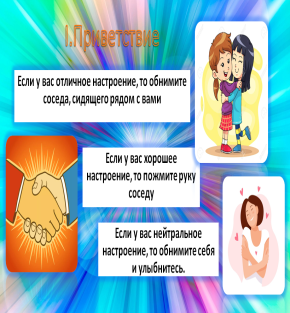 2. Проверка выполнения Д/З. Информационная пятиминутка. Развить кругозор учащихся.Слушает информацию, подготовленную учащимися о робототехники в наше время.   Вносит коррективы и дополнения. Отвечает на вопросы учащихся с афиши. Раздает оценочные листы.Делятся полученной информацией.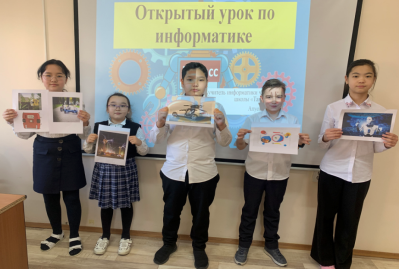 Лист оценивания группы3. Стадия вызова. Целеполагание. Пройти лабиринт Определить тему и цель урока. «Роботландия»После разгадывания лабиринта проводит мозговой штурм: О чем сегодня на уроке у нас пойдет речь? Что бы вы хотели сегодня на уроке узнать? (Пишут на стикерах).Учащиеся  самосто ятельно опреде ляют  тему  и цель урока. Заполнение ЗХУ:Устная похвала учителя.Правильный ответ 5 баллов. 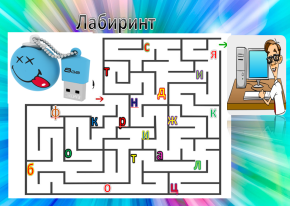 4.Мотивационный этап. Просмотр видеоролика «Виды роботов и области их применения». Развить  устойчивость мыслительной деятельности.Правильно ребята сегодня мы с вами будем говорить о РОБОТАХ и областях их применения. Демонстрация видеоролика «Робот Атлас».Стратегия «Инсерт». Учащиеся просматривая обучающий фильм, делают пометки:«v»-известная информация;«+» - новая информация;«?»-непонятная нформация;« » - информация, идущая вразрез с имеющимися представлениями и знаниями.https://youtu.be/e3t_lIQtyDc 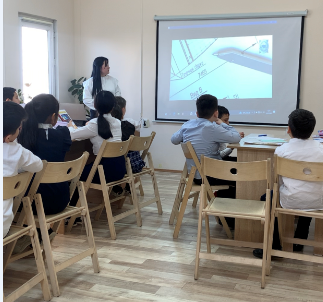 5. Деления учащих ся на 3 группы. Поделить на группы.Предлагаю учащимся разделиться на 3 группы для дальнейшей работы (собрать пазлы – три вида роботов).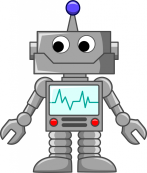 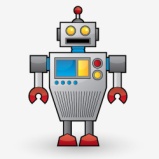 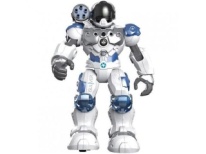 Повторение правил работы в группах. Учащиеся пересаживаются в группы по собранным картинкам.6. Стадия осмысления. Изучении новой темы:  исследовательская и диалоговая работа в группе.  Формирование исследовательских навыков: распознать, сравнивать, анализировать, делать выводы.Предлагает учащимся поработать с интернет - ресурсами, подумать и проанализировать, выделить основные аспекты. Дать задание группам и критерии оценивания. Четкость – 5  баллов, эстетичность в оформлении – 5 баллов, содержательность – 5 баллов, ответы на вопросы (по одному от каждой группы) – 5 баллов.Наблюдает за процессом исследовательской работы учащихся, консультирует группы, если возникли спорные вопросы. 1 группа: Создать  постер на тему  «Основные исторические шаги в Робототехнике». 2 группа: Создать кластер на тему «Перспективы робототехники».Учащиеся групп создают постер, презентацию и кластер  с учетом критериев оценивания. 6. Защита работ.  Формировать умение сравнивать, анализировать, делать выводы.Предлагает группам выбрать и подготовить спикера, затем разместив постер, кластер на доске, презентацию на экран и защитить. Корректирует в спорных вопросах.Учащиеся выбирают спикера, подготавливают его к защите, защищают свою работу. Свободная группа задает вопросы и оценивает работу своих одноклассников. Комментарии к ответам учащихся. Взаимооценивание групп по критериям. 7.Реализация полученных знаний. Верно- неверно Определить уровень понимания изученного материала.Предлагает учащимся ответить Верно или неверно на листе заданийУчащиеся выполняют задание и обмениваются с другими группами для проверки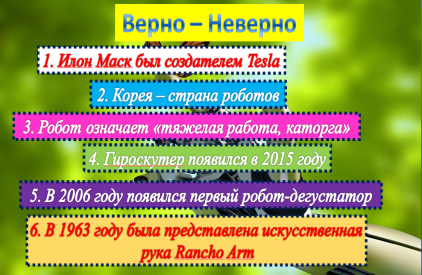 Критерии оценивания: за каждое угаданное предложение 1 балл.   7.Заключение. Синквейн"Робот". Развить творческие способности учащих ся.Предлагаю учащимся составить синквейн на тему "Робот".Учащиеся в группе составляют синквейн с последующим его прочтением.Устная похвала учителя.8. Домашнее задание. Развивать творческие способности учащихся.Учитель выдает домашнее задание: нарисовать робота из будущего и рассказать его возможности, составить кроссворд на тему «Робот».Учащиеся записывают домашнее задание в дневники. 9.  Рефлексия «Like», «Dislike» Получить обратную связь.Учащиеся поднимают большой палец вверх, если  все понял,И большой палец вниз если не понял.Учащиеся отвечают на вопросы, анализируя процесс своей работы.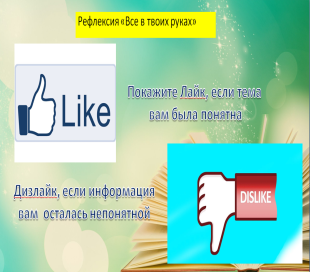 10. Оценивание. Провести оценивание работы  учащихся.  Суммативно оцениваю по результатам самооценки учащихся. Подсчитывают итоговую оценку и заносят в оценочный лист. Учащиеся воспринимают анализ их работы и оценку. Выставление отметок в дневники и в классный журнал.